Tuberkuliozė1 faktas Tuberkuliozę sukelia mikobakterijos, kurios atsparios karščiui, šalčiui, spiritui, tačiau jautrios ultravioletiniams spinduliams ir chloro junginiams. Mikobakterijos gatvės dulkėse išlieka gyvybingos iki 2–3 savaičių, tarp knygų puslapių – iki 3 mėnesių, kambaryje – 1,5 mėnesio. Manoma, kad jos išdžiūvusios gali išlikti iki 7 metų. Tiesioginėje saulės šviesoje žūva per 1–1,5 val., veikiant ultravioletiniams spinduliams – per 2–3 min., 70 °C vandenyje– per 20 min., 80 °C vandenyje – per 5 min.2 faktas 2007 m. Lietuva priskirta prie labiausiai tuberkuliozės pažeistų Europos šalių.3 faktas Tuberkuliozės paplitimą mūsų šalyje lemia dvi problemos: socialinės (nedarbas, skurdas, alkoholio, narkotikų vartojimas);psichologinės (dalies sergančiųjų tuberkulioze nesuvokimas šios ligos sukeliamų sveikatos sutrikimų sunkumo ir nenoras gydytis, baigti gydymo kursą, gydymo režimo pažeidimai).4 faktas Apie 50 proc. naujų tuberkuliozės pacientų– bedarbiai arba neturintys nuolatinio darbo, iš jų apie 30 proc. piktnaudžiauja alkoholiu, pažeidinėja gydymo režimą, netinkamai maitinasi.5 faktas Tuberkulioze užsikrečiama nuo sergančiųjų atvira tuberkuliozės forma ilgalaikio kontakto metu oro lašeliniu būdu (čiaudėjant, kosėjant, kalbant).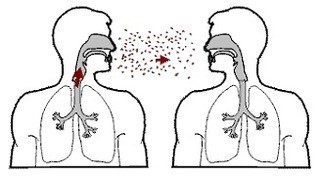 6 faktas Užsikrėtęs, bet nesergantis tuberkulioze asmuo negali užkrėsti kitų žmonių šia liga. 7 faktas Tuberkuliozė dažniausiai pažeidžia žmogaus plaučius, tačiau pasitaiko atvejų, kai pažeidžiamos smegenys,  kaulai, stuburas, inkstai ar kiti organai.8 faktas Vienas sergantis atvira plaučių tuberkulioze asmuo gali apkrėsti iki 25-35 asmenų. Jei sergantysis laikosi asmens higienos, užkrėstųjų skaičius sumažėja per pusę.9 faktas  Pagrindiniai ligos rizikos veiksniai: nusilpęs imunitetas; artimas kontaktas su sergančiuoju atvira tuberkuliozės forma;rūkymas, piktnaudžiavimas alkoholiu ir narkotinėmis medžiagomis, prasta mityba;vyriška lytis;vyresnis amžius (senėjimas bei lydinčios ligos didina riziką);gyvenimas Afrikoje, Azijoje, Lotynų Amerikoje, buvusiose Sovietų sąjungos šalyse (yra didelis tuberkuliozės paplitimas);darbas sveikatos priežiūros įstaigose.10 faktas Gydymas trunka ne mažiau kaip 6 mėnesius. Būtina laikytis griežtų gydytojų rekomendacijų, nes nutraukus gydymą, gali išsivystyti sunkios formos tuberkuliozė, kuri atspari antibiotikams.11 faktas Tuberkulino testas atliekamas 7 metų amžiaus vaikams ir vaikams iš rizikos grupių (bendraujantiems su sergančiaisias tuberkulioze, sergantiems lėtinėmis ligomis ir t.t.). Jo metu po oda įšvirkščiama nedidelis kiekis specialaus skysčio tuberkulino. Po kelių dienų stebima odos reakcija (patinimas) ir vertinamas pagal išmatavimus.  Teigiamas testas dažniausiai reiškia, kad žmogus infekuotas tuberkulioze.12 faktas  BCG vakcina – neapsaugo nuo susirgimų plaučių tuberkulioze, tačiau skiepijant kūdikius ir naujagimius galima juos apsaugoti nuo itin sunkių tuberkuliozės formų.Esant įtarimų dėl tuberkuliozės – kreipkitės į savo šeimos  gydytoją. Jeigu reikės, šeimos gydytojas nukreips pas gydytoją pulmonologą arba į specializuotą tuberkuliozės gydymo įstaigą.Informacija parengta pagal Užkrečiamųjų ligų ir Aids centro informaciją www.ulac.lt, Zarasų PSPC informaciją www.zarasųpspc.lt, Infekcinių ligų ir tuberkuliozės ligoninės informaciją www.iltl.lt, Tuberkuliozės profilaktikos ir kontrolės 2011 – 2014 metų programa www.lrs.lt.